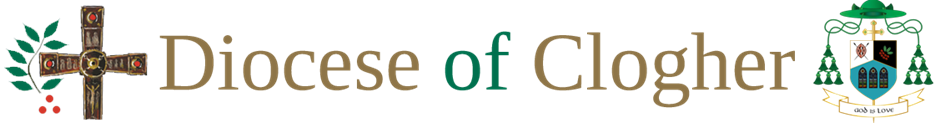 Use of Church Property by External Groups Before any activity is approved this form must be completed and given to the ParishPriest/Administrator. Name of Group/Organisation ---------------------------------------------------------------------------- What is the nature of the activity planned? ---------------------------------------------------------- ---------------------Has the group approached the Parish Priest or his representative(s)         Yes                          No Has the group a Safeguarding Policy and Procedures          Yes                      No                        N/A Has the group appropriate insurance in place:                     Yes                             No Has the group appropriate (public liability and/or employer’s liability and Yes No professional indemnity if appropriate) insurance cover for the activity? Name of Insurers ----------------------------------------------------------------------------------------- Insurance Policy Number ------------------------------------------------------------------------------ Period of cover of the Policy -------------------------------------------------------------------------- Limit of Indemnity ---------------------------------------------------------------------------------------- I / we declare that the information provided is accurate and any changes in circumstances will be communicated to the Parish Priest. I/we declare that the activity will be terminated if there is any breach of the above conditions. Signed Group leader: -------------------------------------- Date: -------------------------------- I give/do not give permission for this activity to go ahead. Signed Parish Priest: ------------------------------------- Date: -------------------------------- This activity will be reviewed by the Parish Priest/Administrator every six months.